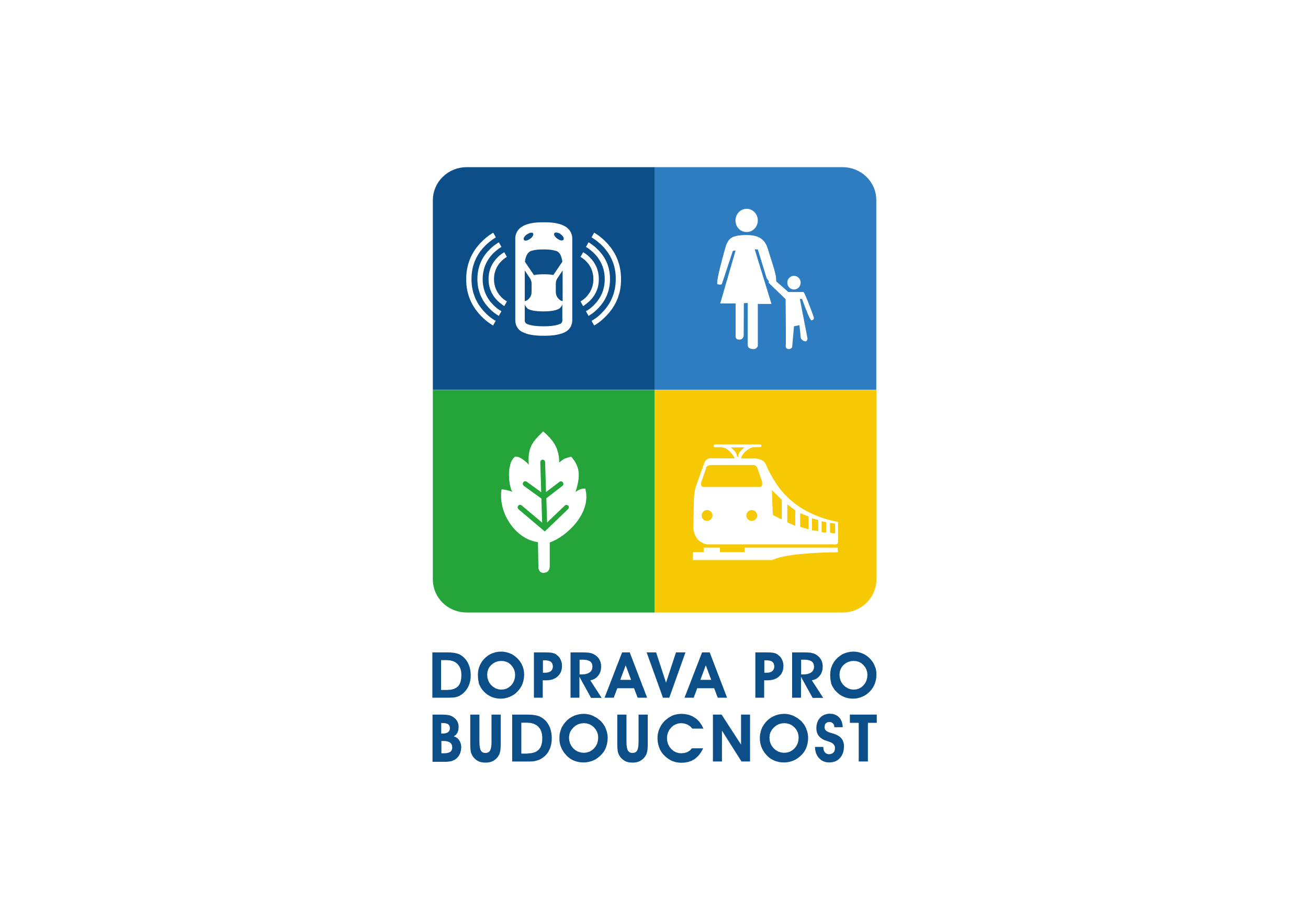 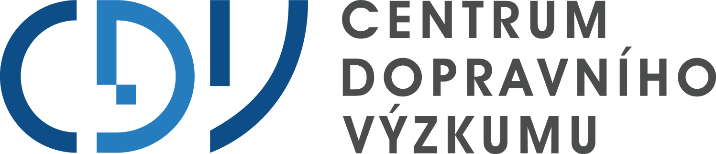 CENOVÁ NABÍDKAStudie řešení ulice Kostelní ve Vyškově včetně kapacitního posouzení křižovatky ulic Kostelní x NádražníZadavatelNázev a sídloMěsto VyškovMasarykovo nám. 108/1682 01 VyškovIČ: 00292427Kontaktní osobaxxxxxxxxTel.: xxxxxxxE-mail: xxxxxxxxxxx Kontaktní osoba ve věcech technickýchxxxxxxxxMobil: xxxxxxxE-mail: xxxxxxxxIdentifikace uchazečeNázev a sídloCentrum dopravního výzkumu, v. v. i.Líšeňská 33a, Brno 636 00tel.: +420 541 641 711fax: +420 541 641 712web: www.cdv.cze-mail: cdv@cdv.czID datové schránky: pzkgw87Typ organizace, IČ, DIČVeřejná výzkumná instituceZřizovatel – Ministerstvo dopravyIČ: 44994575DIČ: CZ44994575Statutární zástupceIng. Jindřich Frič, Ph.D., MBA, ředitel instituceBankovní spojeníZahraniční platby: Československá obchodní banka, a.s., Milady Horákové 6, 601 79 Brno, Česká republika;č. účtu 382398463/0300, Swift code: CEKO CZ PP, IBAN: CZ20 0300 0000 0003 8239 8463Tuzemské platby: Komerční banka, a.s.č. účtu 100736621/0100Předmět činnostiZákladním účelem organizace je dle její zřizovací listiny výzkumná a vývojová činnost s celostátní působností pro všechny obory dopravy.V definici základního předmětu činnosti se mj. uvádí:vědecká, výzkumná a vývojová činnost pro potřeby rozvoje a optimalizace dopravní soustavy jako jednotného celku tak i pro potřeby jednotlivých druhů doprav, t.j.: železniční, silniční, městské, kombinované a vodní dopravy, civilního letectví a pozemních komunikací,řešení úkolů rozvoje techniky a technologie v dopravě, bezpečnosti dopravy, ekologie, informačních systémů dopravy, automatizace a optimalizace řízení dopravy a meziodvětvových vztahů,řešení projektů výzkumu a vývoje v rámci mezinárodních organizací a úkolů vyplývajících z mezinárodních smluv a členství ČR v mezinárodních organizacích.Kontaktní osoba ve věcech obchodních	Kontaktní osoba ve věcech technickýchxxxxxx							xxxLíšeňská 33a, 636 00 Brno				Líšeňská 33a, 636 00 Brnotel.: xxxxx, mobil: xxxxxx				Mobil: xxxxxxe-mail: xxxx						e-mail: xxxxxxx  KAPACITNÍ POSOUZENÍ KŘIŽOVATKYProvedení křižovatkového průzkumu křižovatky silnice II/431 Nádražní x MK Kostelní ve Vyškově. Dále bude proveden výpočet intenzit generované dopravy vytvořené plánovanou výstavbou 50 bytů a menší obchodní plochy včetně reorganizace a navýšení počtu parkovacích míst (v souladu s dodanými podklady). Zároveň proběhne analýza dat z řadiče přilehlé světelně řízené křižovatky poskytnutých zadavatelem.Provedení a vyhodnocení průzkumŮBude proveden kamerový záznam stykové křižovatky silnic MK Kostelní x II/431 Nádražní. Průzkum proběhne v ranní i odpolední špičce běžného pracovního dne, videozáznam bude proveden kontinuálně po dobu dvou navazujících běžných pracovních dní. Bude určena ranní a odpolední špičková hodina a v těchto časech budou vyhodnoceny intenzity jednotlivých křižovatkových pohybů, které budou dále sloužit pro kapacitní posouzení křižovatky. Data o intenzitách dopravy z automatického systému přilehlé světelně řízené křižovatky silnic II/431 Nádražní x II/430 Brněnská minimálně za celý jeden kalendářní týden (dodá zadavatel) budou sloužit k validaci naměřených intenzit na křižovatce s ostatními běžnými pracovními dny (pro intenzity na hlavní silnici).Výpočet generované dopravyNa základě dodaných podkladů bude stanovena nově generovaná doprava výstavbou 50 bytových jednotek a obchodní plochy v ulici Kostelní. Výpočet proběhne pomocí metodiky „Metody prognózy intenzit generované dopravy“ certifikované Ministerstvem dopravy ČR.Kapacitní posouzeníZ intenzit špičkové hodiny zjištěných dopravním průzkumem bude proveden přepočet pro intenzity v roce 2044 pomocí prognózy dopravy dle TP 225.Bude provedeno kapacitní posouzení řešené křižovatky (v souladu s TP 188), a to ve variantách:pro současné intenzity v roce 2024,pro současné intenzity v roce 2024 navýšené o generovanou dopravu novou výstavbou,pro výhledové intenzity v roce 2044 navýšené o generovanou dopravu novou výstavbou.Výstupy z projektuIntenzity křižovatkových pohybů řešené křižovatky v ranní a odpolední špičkové hodině v 15minutových intervalech, špičková hodina,výpočet generované dopravy, kterou vygenerují nové byty a obchodní plocha s ohledem na plánované počty parkovacích míst,prognóza intenzit dopravy pro rok 2044 v řešené křižovatce,kapacitní posudky křižovatky ve třech variantách:Intenzity 2024, intenzity 2024 + generovaná doprava, prognóza 2044 + generovaná doprava,závěrečná zpráva a zhodnocení.STUDIE MOŽNOSTÍ NAPOJENÍ ULICE KOSTELNÍPředstavuje celkové zhodnocení a posouzení v současnosti slepé ulice Kostelní ve vztahu k výsledkům kapacitního posouzení křižovatky (část 1). Provedení a vyhodnocení průzkumŮBude proveden kamerový záznam v ulici Kostelní v předělu u kostelu Nanebevzetí P. Marie s pohledem ve směru ke křižovatce s ulicí Nádražní po dobu dvou následujících běžných pracovních dní. Kamerový záznam bude sloužit ke zjištění rozdělení intenzit dopravy v rámci ulice, kolik automobilů má svůj počátek či cíl cesty na parkovišti u knihovny (v jižní části ulice) a kolik až za kostelem v severní části ulice. Záznam bude vyhodnocen ve špičkové hodině, tj. ve stejný čas jako řešená křižovatka a bude porovnán ze dvou dní. Ze záznamu bude vyhodnocen i počet přecházejících chodců – jedná se o jednu z hlavních pěších tras v rámci centra města.Budou provedeny profilové průzkumy pomocí ASD v následujících lokalitách:jednosměrná ulice Dvořákova, GPS: 49.2795294N, 16.9998158Eslepá ulice napojená na Dvořákovu (souběžná s Dukelskou), GPS: 49.2797386N, 16.9995478EZískaná data budou sloužit jako podklad pro kapacitní posouzení možného napojení ulice Kostelní právě do ulice Dvořákova a vytvořením tak průsečné křižovatky. Profilové měření proběhne minimálně po dobu dvou běžných pracovních dní.zhodnocení možných variant řešení ulice kostelníNa základě dat získaných průzkumy a poskytnutých dat budou v této části zhodnoceny známé varianty dopravního řešení v ulici Kostelní zejména s ohledem na její dopravní režim a možného napojení do ulice Dvořákova. Posuzovány budou tyto varianty:zachování stávajícího stavu – slepá ulice s napojením do ulice Nádražní,obousměrné napojení do ulice Dvořákova – ulice Kostelní v obousměrném průjezdném režimu,jednosměrné napojení do ulice Dvořákova – ulice Kostelní v jednosměrném průjezdném režimu od Nádražní na Dvořákovou,obousměrné napojení do ulice Dvořákova + přerušení ulice Kostelní u kostela Nanebevzetí P. Mariea vytvoření dvou slepých ramen.Posouzení jednotlivých variant bude provedeno z dopravně-inženýrského hlediska. Pro varianty napojení do ulice Dvořákova budou provedeny zjednodušené kapacitní posudky nové průsečné křižovatky Dvořákova x Kostelní. Jednotlivé varianty budou celkově zhodnoceny včetně uvedení výhod a nevýhod těchto řešeníVýstupy z projektuIntenzity dopravy v ul. Kostelní ve špičkové hodině s rozdělením na zdroj/cíl cesty dle části ulice,celkové souhrnné intenzity dopravy v intervalu 1 hodiny na ul. Dvořákova a ve slepém rameni souběžném s ulicí Dukelskou, stanovení špičkové hodiny,kapacitní posouzení napojení do ul. Dvořákova ve dvou variantách uspořádání křižovatky (napojení Kostelní jednosměrné x obousměrné) a pro různé scénáře intenzity dopravy v závislosti na dopravním řešení,popis a zhodnocení jednotlivých variant komplexního dopravního řešení ulice Kostelní včetně výhod a nevýhod a doporučením konkrétní varianty pro realizaci,závěrečná zpráva.FINANČNÍ ČÁSTSlužba: Kapacitní posouzení křižovatky a studie možnosti napojení ul. KostelníPlatební podmínky: Na základě vystavené faktury se splatností 14 dnů po realizaci.TERMÍNYRealizace průzkumů: Předpoklad 12. – 14. 3. 2024Dokončení a předání části 1: Do 29. 3. 2024Dokončení a předání části 2: Do 30. 4. 2024Časová vázanost nabídky: Tato nabídka je platná do 8. 3. 2024.V Brně dne 12.3.2024____________________________________Centrum dopravního výzkumu, v. v. i.Ing. Jindřich Frič, Ph.D., MBA, ředitel instituceCena celkem bez DPH81 000,00 KčSazba a výše DPH (21 %)17 010,00 KčCena celkem vč. DPH98 010,00 Kč